Dlshad Saadallah Othman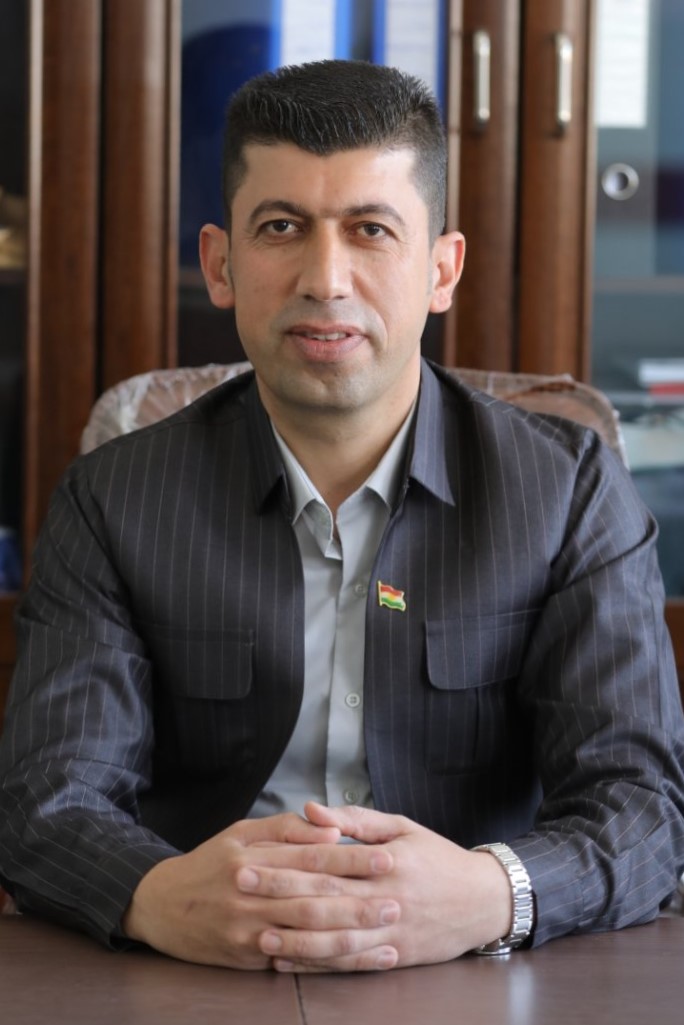 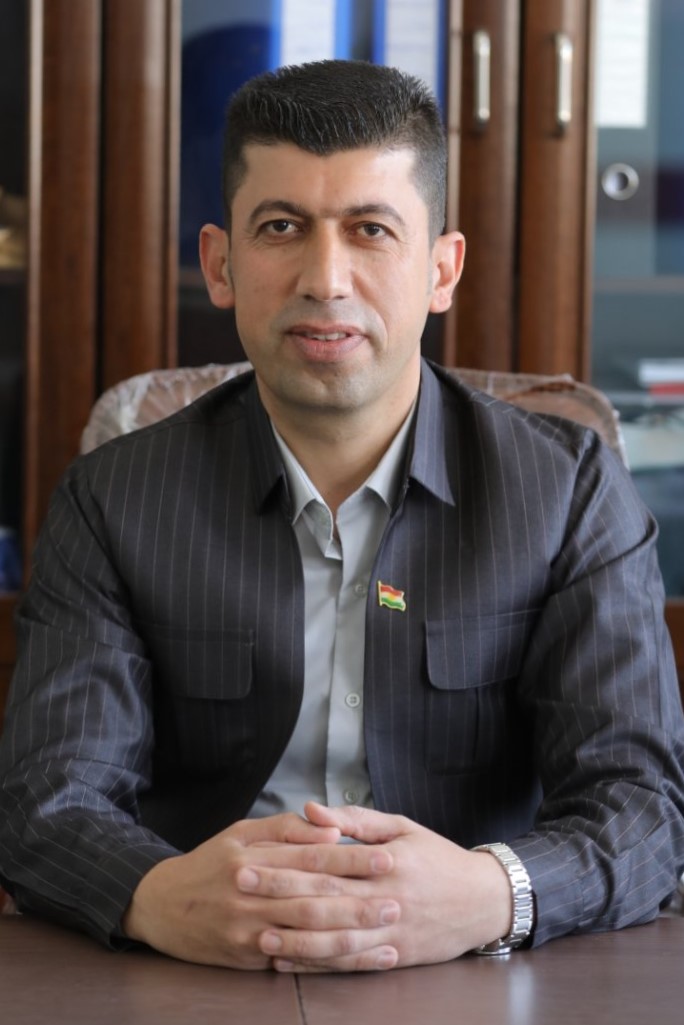 
  Address: Taqtaq, Koya, Erbil, Kurdistan Region, Iraq   Phone: 07501203648-07704464514   Email: dlshad.othman@epu.edu.iq             Dilshad.saadulla@gmail.comEDUCATIONـــــــــــــــــــــــــــــــــــــــــــــــــــــــــــــــــــــــــــــــــــــــــــــــــــــــــــــــــــــــــــــــــــــــــــــــــــــــــــــــــــــــــــــــــــــــ2021-Until now	        Working as assistant researcher at MLT department, and as Head Department Of MLT/Taqtaq Department Koya Technical Institute from 1/10/2021.2021-present			Working as assistant researcher at MLT department, and as coordinator Of MLT/Taqtaq Department Koya Technical Institute from 17/10/2019.2015-2017			University of Van Yuzuncu Yil/Turkey				Biology dept. faculty of Medical				MSc Parasitology				Models Include Topics in biology, Advanced Research Methods,				Medical Parasitology, Advanced Statistical Methods, Pathology of parasite, stain Parasitology, Advanced Immunology and                          Serology, General Parasitology, Molecular Parasitology, Arthropod, Treatment of pathological parasites and Diagnosis of Medical Parasitology.2004-2005			University of KoyaKoya, Erbil, Kurdistan Region, IraqB.A Education in Biology .2003-2004                            koya technical institutes                                               Diploma in MLT DepartmentEMPLOYMENT AND WORK EXPERIENCEـــــــــــــــــــــــــــــــــــــــــــــــــــــــــــــــــــــــــــــــــــــــــــــــــــــــــــــــــــــــــــــــــــــــــــــــــــــــــــــــــــــــــــــــــــــــــــ2021-until now                      I worked as a Head Department of MLT Taqtaq department at Koya Technical Institute.2019- 2021	I worked as a Coordinator of MLT department at Koya Technical Institute.2017-2019                           I worked as an Master /Advance biologist in Laboratory Taqtaq General                                                                                              Hospital and extra letterer In koya technical institute2008-2017			I worked as an Advance biologist in Laboratory Taqtaq General Hospital2005-2008	I worked as an assistant lab technician in Laboratory Taqtaq General HospitalRESEARCH INTERESTSـــــــــــــــــــــــــــــــــــــــــــــــــــــــــــــــــــــــــــــــــــــــــــــــــــــــــــــــــــــــــــــــــــــــــــــــــــــــــــــــــــــــــــــــــــــــــــــــ			I am interested in Microbiology, Parasitology and Lab technology.SKILLS AND XEPERINCE ــــــــــــــــــــــــــــــــــــــــــــــــــــــــــــــــــــــــــــــــــــــــــــــــــــــــــــــــــــــــــــــــــــــــــــــــــــــــــــــــــــــــــــــــــــــــــــــــ	Using software programs in Biological Research (SPSS, Graph pad, excel, power point ).I participated in the Computer training (ICDL course) from  10/10/2016- 10/11/2016 at Education College – Van Yuzuncu yilUniversity of Turkey and successfully completed it. LANGUAGE SKILLS ــــــــــــــــــــــــــــــــــــــــــــــــــــــــــــــــــــــــــــــــــــــــــــــــــــــــــــــــــــــــــــــــــــــــــــــــــــــــــــــــــــــــــــــــــــــــــــــــــــKurdish (first language) Arabic (good) English (Intermediate skill) I participated in the English language skill course , 2015 at Van Yuzuncu Yil university of Turkey and successfully Completed it.I participated in the English language skill course , 2017 at Koya University of Kurdistan region-Iraq and successfully Completed it. I participated in the English training course between 2019 at Raparin university of Kurdistan region-Iraq and successfully completed it. Turkish (very good) ACTIVITIES AND INTERESTS ـــــــــــــــــــــــــــــــــــــــــــــــــــــــــــــــــــــــــــــــــــــــــــــــــــــــــــــــــــــــــــــــــــــــــــــــــــــــــــــــــــــــــــــــــــــــــــــــــــReading Social activity and friendship REFERENCES ــــــــــــــــــــــــــــــــــــــــــــــــــــــــــــــــــــــــــــــــــــــــــــــــــــــــــــــــــــــــــــــــــــــــــــــــــــــــــــــــــــــــــــــــــــــــــــــــــReferences available on request 